В-11.Для какой из приведенных ниже моделей рукава легкого платья разработан данный чертеж?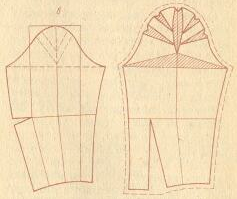 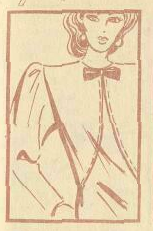 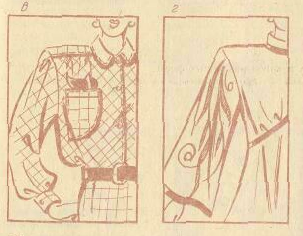 2. Долевая нить в рукаве проходит:  а) параллельно низу рукава;                                                              б) параллельно середине рукава;                                                                           в) перпендикулярно переднему срезу;3. Назови срезы рукава: 4. Укажите, на каком чертеже изображен рукав «Крылышко»: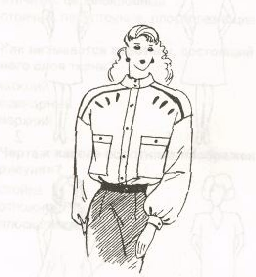 5. Какие пункты описания модели                                                не соответствуют эскизу?Блуза прямого силуэта.Застежка на пуговицах.Прорезные карманы.Рукава цельнокроеные.В-21.Для какой из приведенных ниже моделей рукава легкого платья разработан данный чертеж?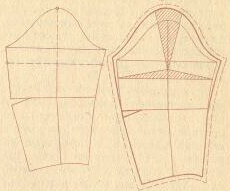 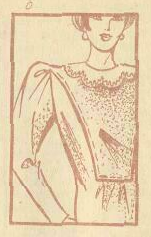 2. Долевая нить в рукаве проходит:  а) параллельно низу рукава;                                                              б) параллельно середине рукава;                                                                           в) перпендикулярно переднему срезу;                                                              г) перпендикулярно середине рукава.3. Назови срезы рукава: 4. Укажите, на каком чертеже изображен рукав со складками по всей длине:5. Какие пункты описания модели	     не соответствуют эскизу?Блуза приталенного силуэта.Застежка на пуговицах.Накладные карманы.Рукава рубашечные, увеличенная высота оката рукава.В-31.Для какой из приведенных ниже моделей рукава легкого платья разработан данный чертеж?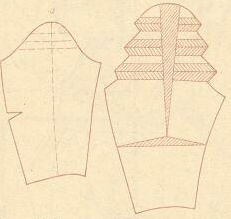 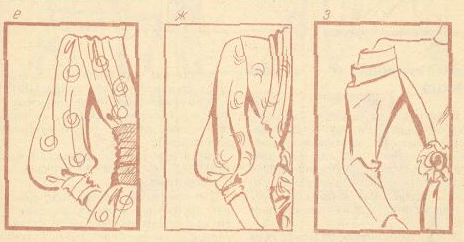 2. Долевая нить в рукаве проходит:  3. Назови срезы рукава: 4.Укажите, на каком чертеже внизу рукава закладываются мягкие складки по линии притачивания манжеты:5. Какие пункты описания модели	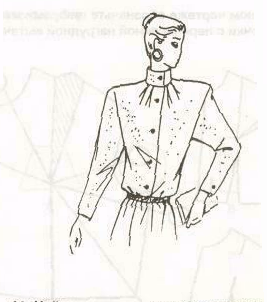     не соответствуют эскизу?    1.Блуза приталенного силуэта.2.Застежка на пуговицах.3.Рукава реглан.4.По окату рукава сборка. В-41.Для какой из приведенных ниже моделей рукава легкого платья разработан данный чертеж?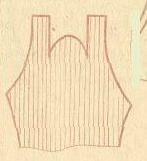 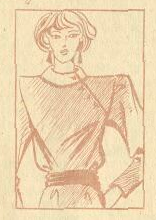 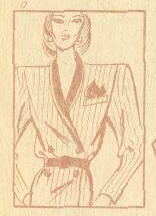 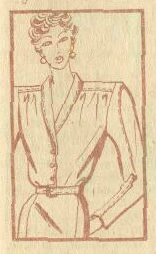 2. Долевая нить в рукаве проходит:  3. Назови срезы рукава: 4. Укажите, на каком чертеже изображен рукав со складками по всей длине:5. Какие пункты описания модели    не соответствуют эскизу?Блуза приталенного силуэта.Воротник стойка.Накладные карманы.Рукава «Фонарик».